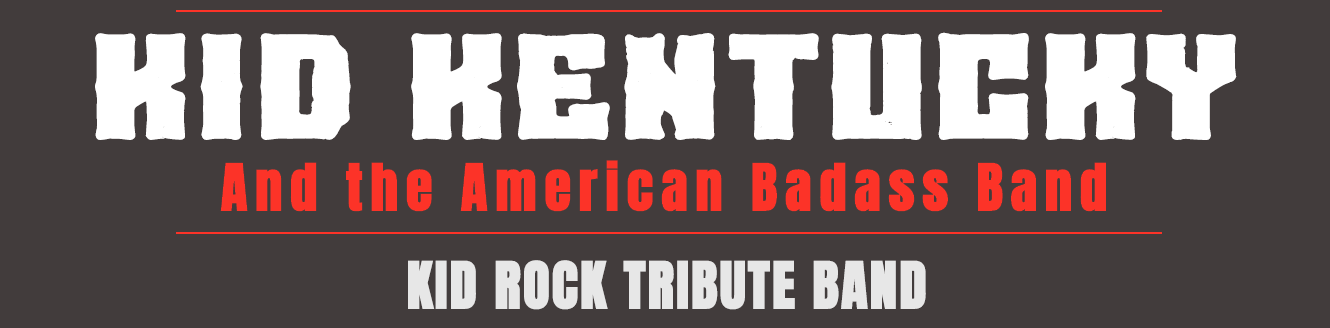 FAST TRACK Booking forKid Kentucky and the American Badass BandHello and thank you for considering us for your booking(s)! We are attempting to simplify the booking process and combine our offer sheet and our booking contract into one, simple, easy to sign and return document, that helps us better understand the offers made, the details we need to know and assisting in the ease of filling your dates. Whether booking for a concert, club, casino, cruise, corporate or any other opportunity to perform, we hope this quick and easy process will help in your needs to book us for your dates and events!The standard question we always get – How much do you cost. The answer is a bit more involved than the question and the details you can provide below, help us determine that price. Based on the event, our costs, production needs, travel, accommodations, etc., and ultimately your budget, we can far more easily understand the economics in the proposal and work from there. 1. Is this booking for an event, a music venue, a corporate celebration, special occasion, etc.?2. Are professional stage, sound and lights and staffing provided or required?3. Are there any other bands with us on the schedule?4. What is the venue capacity?5. What date(s) do you have in mind for the booking?6. What is your budget for entertainment talent?7. Are any meals / drinks provided?8. Are any travel accommodations provided?9. Are there any issues, or the need to minimize strong Kid Rock lyrical content and language? Once you gather these details, the process for the form below, is as follows:* Please fill in highlighteddetails of the engagement.* Please fill in the offer for Compensation:	Whether Gross Flat Rate / Or / Minimum flat rate vs ticket sales.* Please sign, date and return the form with activated tracking.* When returning, please include a couple pics of the stage, the load in, and any of the production gear possible. It’s ALWAYS helpful to know more about the actual performance specs.When an acceptable offer and available date is returned, we will quickly countersign and return to you, secure the booking and add it to the calendars! Hence fast track booking! : ) If an unavailable date or need to discuss further, we will quickly be in contact to find an alternate date if doable, discuss the best ways to make the engagement work for both of us, and we will seek out a way to work together to fill the booking.Hopefully the prior will be the case and bam! We succeed with a fast track booking! If interested, we would be thrilled to invite you to fill in the blanks in the form below, provide your offer, sign the document and return with some pics, at kid_kentucky@yahoo.com and info@nashvillewebdesign.biz. Booking agents; please contact us to include third-parties, and we will be happy to provide the same fast track process for your agency. Performer Booking Agreement – Kid Kentucky and The American Badass BandThis agreement is made on this day, xx/xx/xxxx, between _Presenter/Promoter Here_ (hereafter "Presenter") and Don Suiters (hereafter "Performer") acting as Kid Kentucky Performer. Presenter hereby engages Performer to provide the Performance generally described below under the following terms:PERFORMER: Don Suiters (A.K.A. Kid Kentucky), PRESENTER: Presenter/Promoter, representative name, address, telephone number(s), and email:The general description of the Performance is:60 – 90 minute Kid Rock tribute show by Kid Kentucky and the American Badass Band. Presenter Please Advise of other bands included in the event and which slot of the bands Kid Kentucky will perform please. Show schedule welcomed here if possible. ___________________________________________________________________________________________________________Performance Details as Follows:Performance Date: Presenter Please AdvisePerformance Venue: Presenter Please AdviseVenue Location: Presenter Please AdviseKid Kentucky Performance Start Time: Presenter Please AdviseAudience Capacity: Presenter Please AdviseStage Dimensions: Presenter Please AdviseProduction Specs Provided/Required: Presenter Please AdviseVenue Drink Specials: Presenter Please AdviseVenue Food Specials: Presenter Please Advise5x Hotel Rooms / Hotel & Address (3 stars or better): Presenter Please AdviseTravel Details: Self TravelFly-Date Backline Provided/Required (if Applicable): N/ADoors Presenter Please Advise / Curfew Presenter Please AdviseDeal: $X Guarantee versus X% NBOR +Ticket Prices: $ Presenter Please AdvisePresenter/Promoter Marketing Budget: $ Presenter Please AdviseCompensation Notices:Minimum gross guarantee: Performer fee shall be paid out from the Presenter, in the amount of $ TBD. Maximum gross NBOR percentage: Performer fee shall be paid out from the Presenter, in the amount of TBD % NBOR +. Presenter shall pay to Performer or Manager, the Greater net sum between Minimum gross guarantee and Maximum gross NBOR percentage noted above, upon immediate arrival on-site, or immediately following the conclusion of the performance noted for the date herein. Payment shall be by electronic transfer, cash or check, paid by Presenter, payable to Don Suiters DBA Kid Kentucky Entertainment. Any tips or other payments made to Performer by third parties shall not be deducted from this fee.Notes:Written agreement required, guaranteeing reserved performance date(s). Written agreement required on or before 45 days prior to first performance date noted herein.Non Refundable Financial deposit of 30% or $1500 (whichever is greater) required, guaranteeing Performer arrival for performance date(s). Financial deposit required on or before 30 days prior to first performance date noted herein.Performer agrees to meet and greet after show, at no additional cost, up to 30 minutes duration. Ask us about additional VIP performance if interested?Presenter to provide all necessary professional-level staging, sound, stage lights, crew, backline and all production and safety requirements for Kid Kentucky show and noted details in artist Production and Rider (https://kidkentucky.com/prod) requests.Full payment will be required of presenter-cancellations within 1 week notification of performance start date. Tiered Presenter-Cancellation Policy as Follows:Cancellation 1 week out = 100% payment dueCancellation  2 weeks out = 90% payment dueCancellation 3 - 4 weeks out = 50% payment dueCancellation 5 - 6 weeks out = 30% payment dueOutdoor shows require contingency plan for inclement weather; please advise of stage roofing, wind walls, and Plan B contingency.Net box office receipts (NBOR) shall consist of not only hard copy, in-person and online ticketed box office sales, but all NBOR shall also include any and all Presenter-produced distribution and/or transmission of the Performance, including but not limited to Live Streaming, On Demand, Pay-Per-View sales and receipts, as well as any additional known and unknown forms including but not limited to audio/video/alternate media broadcast and performance reproduction sales and receipts as well. For NBOR-contingent agreements, Presenter shall provide transparent access including but not limited to links to ticket outlet monitoring, walk-up door sales and CRM/email lists of ticket purchasers, approved for remarket opportunities.Presenter shall assume all music licensing/publishing clearance responsibility and expense, for any and all Live Performances, Streaming, On Demand, Pay-Per-View distribution sales, as well as any additional known and unknown forms of transmission including but not limited to audio/video/alternate media broadcast and performance reproductions.With no Presenter-produced Live Streaming, On Demand, Pay-Per-View distribution sales, as well as any additional known and unknown forms of transmission including but not limited to audio/video/alternate media broadcast and performance reproductions, Presenter shall make every effort to prevent any recording, distribution and/or transmission of the Performance without the written permission of Performer or Manager.Presenter shall be entitled to use the names, likenesses, and other promotional materials provided by Performer or Manager for the purpose of promoting the Performance and attracting attendees.Presenter shall provide adequate parking space within 20 to 50 feet of the entrance nearest the stage entrance and shall reserve such parking space for Performer's exclusive use from four hours before the starting time of the Performance until three hours after the Performance's ending time.Presenter shall provide COI listing members and crew of Kid Kentucky and the American Badass Band as additionally insured.Presenter agrees, accepts and validates that Performer rider details posted online (https://kidkentucky.com/prod) will be provided successfully as noted.  Presenter and Performer shall be excused from their obligations hereunder in the event of proven sickness, accident, riot, strike, epidemic, act of God or any other legitimate condition or occurrence beyond their respective control.This engagement is not to be advertised or publicized in any manner or form until this contract is fully processed and signed by both parties.This contract may become void if Purchaser fails to inform, sign and return same within fourteen (14) days of date issued.PRESENTER NOTES: (Please enter any questions, additional event or booking details, and/or special circumstances applicable to this booking)________________________________________________________________________________________________________________________________________________________________________________________________________________________We acknowledge and confirm that we have read and approved the terms and conditions set forth in this contract. Riders attached hereto are hereby made a part hereof._________________________________________Performer’s Printed Signature & Date _________________________________________Performer’s Electronic Signature & Date_________________________________________Presenter's Printed Signature & Date _________________________________________Presenter's Signature & Date 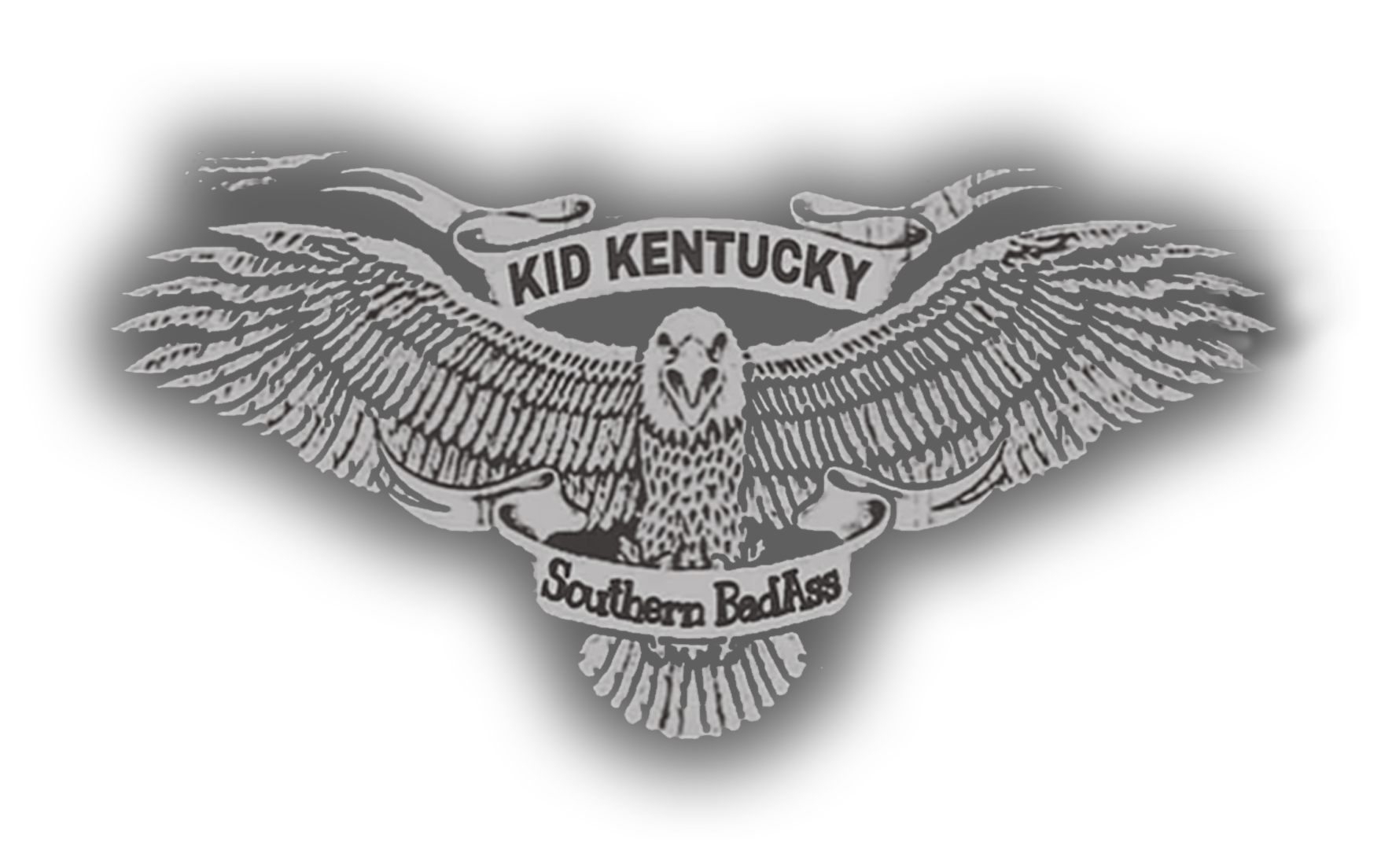 